PROBLEMSExample-1:Two points in the xy plane have Cartesian coordinates (2.00, -4.00) m and (-3.00, 3.00) m. Determine (a) the distance between these points and (b) their polar coordinates.Example-2: If the polar coordinates of the point (x, y) are (r, ), determine the polar coordinates for the points: (a) (-x, y ), (b) (-2x, -2y), and (c) (3x, -3y).Example-3: Find the horizontal and vertical components of the 100-m displacement of a superhero who flies from the top of a tall building folslowing the path shown in Fig. P3.18.Example-4: A vector is given by . Find (a) the magnitudes of the x, y, and z components, (b) the magnitude of R, and (c) the angles between R and the x, y, and z axes.Example-5: When the Sun is directly overhead, a hawk dives toward the ground with a constant velocity of 5.00 m/s at 60.0° below the horizontal. Calculate the speed of her shadow on the level ground.Example-6: A fish swimming in a horizontal plane has velocity  m/s at a point in the ocean where the position relative to a certain rock is  m. After the fish swims with constant acceleration for 20.0 s, its velocity is m/s. (a) What are the components of the acceleration? (b) What is the direction of the acceleration with respects to unit vector  ? (c) If the fish maintains constant acceleration, where is it at t " 25.0 s, and in what direction is it moving? Example-7: A ball is tossed from an upper-story window of a building. The ball is given an initial velocity of 8.00 m/s at an angle of 20.0° below the horizontal. It strikes the ground 3.00 s later. (a) How far horizontally from the base of the building does the ball strike the ground? (b) Find the height from which the ball was thrown. (c) How long does it take the ball to reach a point 10.0 m below the level of launching? Example-8: A firefighter, a distance d from a burning building, directs a stream of water from a fire hose at angle  abovse the horizontal as in Figure P4.20. If the initial speed of the stream is vi, at what height h does the water strike the building? Example-9: Young David who slew Goliath experimented with slings before tackling the giant. He found that he could revolve a sling of length 0.600 m at the rate of 8.00 rev/s. If he increased the length to 0.900 m, he could revolve the sling only 6.00 times per second. (a) Which rate of rotation gives the greater speed for the stone at the end of the sling? (b) What is the centripetal acceleration of the stone at 8.00 rev/s? (c) What is the centripetal acceleration at 6.00 rev/s?sExample-10:An automobile whose speed is incresasing at a rate of 0.600 m/s2 travels along a circular road of radius 20.0 m. When the instantaneous speed of the automobile is 4.00 m/s, find (a) the tangential acceleration component, (b) the centripetal acceleration component, and (c) the magnitude and direction of the total acceleration.Example-11: Figure P4.35 represents the total acceleration of a particle moving clockwise in a circle of radius 2.50 m at a certain instant of time. At this instant, find (a) the radial acceleration, (b) the speed of the particle, and (c) its tangential acceleration. 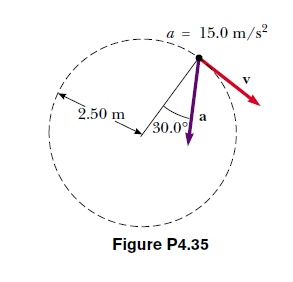 Example-12: A river has a steady speed of 0.500 m/s. A student swims upstream a distance of 1.00 km and swims back to the starting point. If the student can swim at a speed of 1.20 m/s in still water, how long does the trip take? Compare this with the time the trip would take if the water were still.